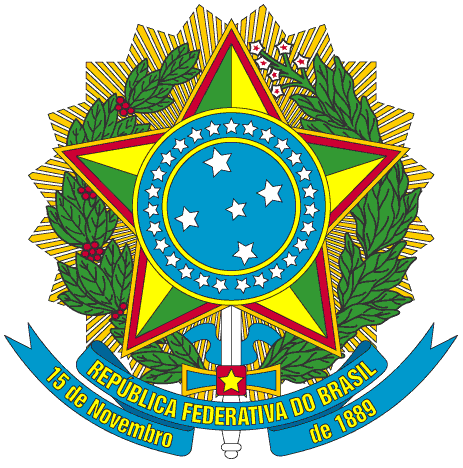 SERVIÇO PÚBLICO FEDERALPORTARIA Nº 22/2014/PROEN, DE 24 DE MARÇO DE 2014O PRÓ-REITOR DE ENSINO DO INSTITUTO FEDERAL DE EDUCAÇÃO, CIÊNCIA E TECNOLOGIA DO CEARÁ, no uso de suas atribuições, considerando a Portaria Nº 298 de 12 de março de 2013 e a Portaria Nº 200/GR, de 28 de fevereiro de 2014.RESOLVEArt. 1º - Criar comissão para padronização da Matriz do Curso Técnico de Agropecuária, conforme Nota Técnica 001-2014-PROEN.§ 1º - A comissão será composta pelos seguintes Servidores Docentes:I   - Cleilson do Nascimento Uchoa    		Siape   Nº 1810883II   - Marcílio Costa Teixeira.                                  	Siape   Nº 1494041III  - Fátima Maria Martins Oliveira.                       	Siape   Nº 1754832IV - José Ulisses Peixoto Filho.      	                   	Siape   Nº 47255V  - Antônio Robério Vieira.            	                   	Siape   Nº 53753VI - Roberto Henrique Dias da Silva.                   	Siape   Nº 1674412VII - Sâmia Paiva de Oliveira.                               	Siape   Nº 1961106VIII - Marieta Maria Martins Vieira.                        	Siape   Nº 15252442IX  - Francisco Gauberto Barros dos Santos.       	Siape   Nº 1099250X   - Francineudo Alves da Silva.                          	Siape   Nº 1163394§ 2º - A Comissão terá o prazo de 120 dias contados a partir da data desta Portaria para apresentar o resultado dos trabalhos.PUBLIQUE-SE                        ANOTE-SE                      CUMPRA-SE	PRÓ-REITORIA DE ENSINO DO INSTITUTO FEDERAL DE EDUCAÇÃO CIÊNCIA E TECNOLOGIA DO CEARÁ,  24 de março de 2014.Reuber Saraiva de SantiagoPró-Reitor de Ensino